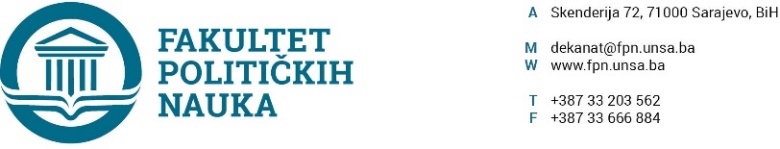 Broj: 01-3-1359-3/19Datum: 17.12.2019.Na osnovu člana 15. Uputstva za pripremu modela tenderske dokumentacije i ponuda („Službeni glasnik BiH“, broj 90/14), sačinjava seZAPISNIK O ZAPRIMANJU PONUDA- Naziv i sjedište ugovornog organa: FAKULTET POLITIČKIH NAUKA UNSA - Predmet nabavke: RAČUNARSKA OPREMA- Vrsta postupka javne nabavke: KONKURENTSKI ZAHTJEV navedeno)- Evidencijski broj nabavke: 01-3-1359-2/19- Broj obavještenja o nabavci sa portala javnih nabavki:  5611-7-1-173/19- Rok za dostavu ponuda: 17.12.2019.godine - Popis ponuda pristiglih do roka za dostavu ponuda prema redoslijedu njihova zaprimanja. Na omotnicama svih zaprimljenih ponuda označeni su datum i vrijeme zaprimanja, te redni broj ponude prema redoslijedu zaprimanja, sa prijemnim pečatom zaprimanja: - Osoba ugovornog organa odgovorna za postupak zaprimanja ponuda - ime i prezime, te potpis: Vahida Konaković_____________________- Ponude su predane ovlaštenim predstavnicima ugovornog organa / Komisiji za nabavke, dana 17.12.2019. u 10 sati- Ovlašteni predstavnici ugovornog organa (Komisija za nabavke) koji su preuzeli ponude - ime i prezime, te potpis: Prof.dr. Mirza Smajić___________________Dr. Elma Huruz________________________Berina Beširović, MA___________________ZAPISNIK O OTVARANJU PONUDAPUNI NAZIV I ADRESA UGOVORNOG ORGANAVRSTA UGOVORARobe				UslugeRadoviNAZIV/REFERENCA TOG UGOVORA KOD UGOVORNOG ORGANA___________________________________________________________________________JE LI ZA OVAJ UGOVOR BILO OBJAVLJENO OBAVJEŠTE                                                                     NJE NA PORTALU  JAVNIH NABAVKI I U “SLUŽBENOM GLASNIKU BIH”?Da na portalu Javnih nabavkiNeUkoliko je odgovor potvrdan, navesti reference tog obavještenja:      Broj obavještenja: 5611-7-1-173/19U „Službenom glasniku BiH“ br.:	_____________________Objavljeno dana:			10.12.2019.DATUM I MJESTO OTVARANJA PONUDADatum: 17.12.2019.godine u 11hMjesto: Dekanat Fakulteta političkih nauka UNSAČLANOVI KOMISIJE ZA JAVNO OTVARANJE PONUDADr.Elma HuruzBerina Beširović, MAPotpis predsjedavajućeg: prof.dr. Mirza Smajić _________________________Datum, mjesto: 17.12.2019., Sarajevo PREDSTAVNICI PONUĐAČA PRISUTNI PRILIKOM OTVARANJAPonuđač 		- 		Predstavnik__/______________________________________________________________________________________________________________________________________________________________________________________________________________________________________________________________________________________________________________________________________________________________________DRUGE OSOBE PRISUTNE OTVARANJU PONUDA (AKO IH IMA)_________________________/_______________________________________________________________________________________________________________________________________________________________________________________________________________________________________________________________________________________________________________________________________________SPISAK BLAGOVREMENO PRISTIGLIH PONUDABroj protokola    -    Naziv/ime ponuđača (šifra)    -    Datum i sat prijema01-3-1408-1/19, IMTEC DOO Sarajevo, 17.12.2019.g. 09:40h________________________________________________________________________________________________________________________________________________________________________________________________________________________________________________________________________________________________SPISAK NEBLAGOVREMENO PRISTIGLIH PONUDA DO JAVNOG OTVARANJA PONUDABroj protokola    -    Naziv/ime ponuđača (šifra)    -    Datum i sat prijema__/______________________________________________________________________________________________________________________________________________________________________________________________________________________________________________________________________________________________________________________________________________________________________Datum, mjesto: 17.12.2019., Sarajevo Potpis predsjedavajućeg: _________________________SAŽETAK PONUDA PRIMLJENIH U ROKUa) Ako je kriterij za dodjelu ugovora najniža cijenaDatum, mjesto: 17.12.2019., Sarajevo Potpis predsjedavajućeg: _________________________SAŽETAK PONUDA PRIMLJENIH U ROKUb) Ako je kriterij za dodjelu ugovora ekonomski najpovoljnija ponudaDatum, mjesto: 17.12.2019., Sarajevo Potpis predsjedavajućeg: _________________________POTPISI PREDSTAVNIKA PONUĐAČA PRISUTNIH TOKOM OTVARANJA PONUDAPonuđač                    -                    Predstavnik                    -                    Potpis/________________________________________________________________________________________________________________________________________________________________________________________________________________________________________________________________________________________________________________________________________________________________________________________________________________________________________________________________________________________________________________________________________________________________________________________________________________________________________________________________________________________________________________________________________________PRIMJEDBE NA POSTUPAK OTVARANJA PONUDA/OSTALE SAOPŠTENE  INFORMACIJE:Datum, mjesto: 17.12.2019., Sarajevo Potpis predsjedavajućeg: _________________________Redni broj / broj na omotnici ponudeNaziv ponuđačaDatum i vrijeme zaprimanja ponude / izmjene i/ili dopune ponudePonuda / izmjena i/ili dopuna ponude pristigla: zatvorena, otvorena, oštećena1. 01-3-1408-1/19IMTEC D.O.O.17.12.2019. GODINE 09:40 HzatvorenaNaziv ugovornog organaKontakt osoba FAKULTET POLITIČKIH NAUKA UNSA UMIHANA MAHMIĆAdresaPoštanski brojSKENDERIJA 7271000GradIdentifikacioni brojsARAJEVO4200088220009TelefonFaks033 203 562033 666 884Elektronska pošta (e-mail)Internet adresa (web)Umihana.salcin@fpn.unsa.bawww.fpn.unsa.baBroj protokola ugovornog organaRedni broj omotnice ponudeNaziv ponuđačaOmotnica sa ponudom ispravno zatvorena (zapečaćena ili potpisana da/ne)Ukupna cijena ponude Ponuđeni popust01-3-1408-1/191IMTEC DOO Sarjevo Zapečana i ovjerena8.188,830,00Broj protokola ugovornog organaRedni broj omotnice ponudeNaziv ponuđačaOmotnica sa ponudom ispravno zatvorena (zapečaćena ili potpisana da/ne)Podkriteriji koji se vrednuju unutar kriterija ekonomski najpovoljnija ponudaPonuđeni popust1. Cijena2. ____________3. ____________4. ____________1. Cijena2. ____________3. ____________4. ____________1. Cijena2. ____________3. ____________4. ____________